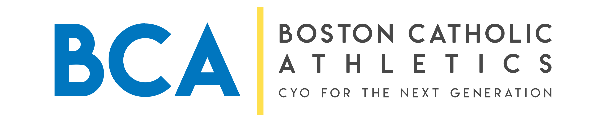 MULTI-PARISH TEAM PETITION FORMPlease type or print clearly. This form must be completed and submitted to the Area Coordinator before November 6th. PARISH INFORMATIONDivision	AreaParish #1	Parish #2Address	AddressPhone	PhonePastor	PastorParish Athletic Director	Parish Athletic DirectorNUMBER OF PARTICIPANTSParish #1	Parish #2                                     OPEN INVITATION FOR TRYOUTS -REQUIRED      (Please attach proof)Yes	No	Yes	NoSigned 	         (Pastor of sponsoring parish)Signed  	Signed 	(Pastor of parish #2)Signed  	(Athletic Director of sponsoring parish)	                      (Athletic Director of parish  #2)Signed 		Signed  	          Area Coordinator	Archdiocesan Athletic DirectorGeneral Guidelines Governing Boston Catholic Athletics (CYO Basketball) Article I, CMulti Parish TeamsWhen a parish does not sponsor a team  due  to  an  insufficient  number of players (defined as  seven  (7)  players  or  less  ,  the  parish  may  join with a bordering parish and petition the Area Coordinator for authorization to participate in CYO athletic competition.  Any extenuating circumstances calling for the combination of more than two parishes must be brought before the Local Area League Board for consideration.Guidelines for Petition for a Multi Parish TeamThe petitioning parishes:may sponsor only one multi parish combine per division.must have one member of that combine with an insufficient number of participants to sponsor a team (defined as 7 players or less).must supply a number of Catholic players on the team roster.must show proof of open invitation for tryouts at each parish of this combine (parish bulletins, newspaper clippings, etc.)must have the approval of the Athletic Director or representative and Pastor of each petitioning parish of this combine.must have the approval of the local Area Coordinator and subsequently the Local Area League Board.must place all participants from the non-sponsoring parish on the same team in the event two teams are entered in the same division.Will not cut any players from either parish.The petitioning parishes will submit to the Area Coordinator in writing a complete account and record of pertinent information BY NOVEMBER 8th.This multi‑parish team will be eligible for competition for a period of one (1) season only. The parishes will re-petition the Local Area Coordinator for each succeeding activity or season.